УТВЕРЖДАЮДиректор  ГАПОУ  БАСК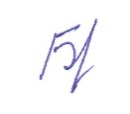 ____________ Биктимиров Б.В.«17»   мая   2021 г.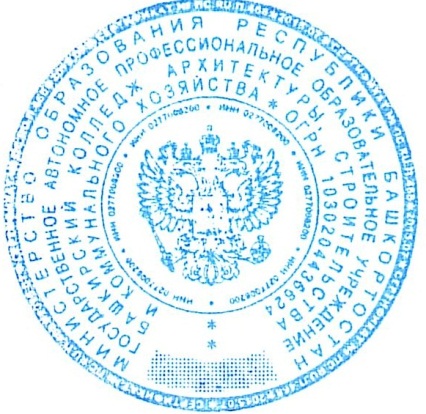 РАСПИСАНИЕ ЗАНЯТИЙДЛЯ СПЕЦИАЛЬНОСТИ 08.02.01/ЗАОЧНОЕ ОТДЕЛЕНИЕ /Зав. отделения                                                                                                  Шапошникова З.Р.ДатаПараВремя Каб.ЗДС-4117 маяпонедельник1-28.30-11.30дистАрхитектура зданий Антропова О.С.17 маяпонедельник311.50-13.20дистКРМЗАнтропова О.С.18 маявторник1-38.30-13.20дистКРМЗАнтропова О.С.18 маявторник515.40-17.00Основы философииКитикова А..М.18 маявторник617.20-18.40Основы философииКитикова А..М.19 маясреда18.30-10.00дистКРМЗАнтропова О.С.19 маясреда2-310.10-13.20дистКурсовой проектАнтропова О.С.19 маясреда617.20-18.40Основы философииКитикова А..М.20 маячетверг1-38.30-13.20дистКурсовой проектАнтропова О.С.20 маячетверг515.40-17.00Основы философииКитикова А..М.20 маячетверг617.20-18.40Основы философииКитикова А..М.21 маяпятница1-38.30-13.20дистКурсовой проектАнтропова О.С.22 маясуббота1-38.30-13.20дистКурсовой проектАнтропова О.С.24 маяпонедельник18.30-10.00дистКурсовой проектАнтропова О.С.25 маявторник18.30-10.00дистКурсовой проектАнтропова О.С.26 маясреда26 маясреда27 маячетверг1-49.00-15.00дистКурсовой проектАнтропова О.С.28 маяпятница28 маяпятница29 маясуббота1-49.00-15.00дистКурсовой проектАнтропова О.С.